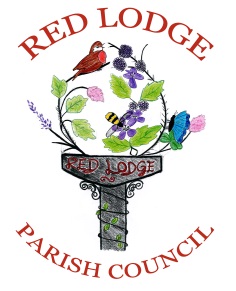 Parish Office, Sports Pavilion, Hundred Acre Way, Red Lodge, Suffolk, IP28 8XR 01638 551257  http://redlodge.onesuffolk.netMinutes for the ordinary meeting of Red Lodge Parish Council held on 10th June 2014 at the Red Lodge Millennium Centre at 7pm.Present:     Ben Graveston      		Chair    Clare Bloomfield		Vice Chair    Andy Younger    Roger Dicker    Carol Downs	    Clive MacLeod BEM	    Angie Sewell                 6 Parish members in attendanceApologies:   County Cllr Chambers & District Cllr DrummondDeclarations of InterestCllr Dicker declared an interest in Planning. Cllr Graveston declared he is on the Police Commission panelGuest SpeakersPolice Crime Report - Reported Crimes of note in the Parish since 20/5/13 = 4Theft of motor vehicle – Fennel Drive 19/20th May (secure vehicle)Burglary Dwelling with intent – Crocus Close 22nd May (nothing stolen)Burglary Dwelling – Hundred Acre Way 29th May – Electrical + other items stolen (secure property – unknown how entry gained)Burglary other building – Turnpike Road 9th May – Insecure office, rotating laser unit stolen (25 minute period in the morningCounty Cllr Chambers - Council leader, Mark Bee, sets out prioritiesEducation, roads and supporting the vulnerable among key issues for Suffolk.SCC’s priorities for the next three years include raising education attainment, improving the county’s road network and supporting those most vulnerable in our communities, Mark Bee has announced.  In a speech to Suffolk’s county councillors, he said: “The next three years are going to see some major changes. While our budget may be significantly reduced, we certainly have no intention of simply sitting here talking while services are crudely pared back.  On the contrary, as Conservatives, we always believe there is a way – a way of protecting the front-line services that the people of Suffolk value the most. To do so, we are going to oversee a radical redesign of the council:  to create a leaner, more focused organisation that, through strong financial management, innovation, local leadership and market development, will provide or enable the provision of, good-quality services for the people of Suffolk.  And all with a heavy dose of pragmatism – focusing on what works.During his speech, he outlined the council’s five priorities between now and 2017 – some a continuation of previous focal points, and some new. The priorities are: raising educational attainment and skill levels; supporting the Local Enterprise Partnerships (LEPs) to increase economic growth; maintaining roads and developing Suffolk’s infrastructure; supporting those most vulnerable in our communities; empowering local communities.We have a clear vision for the shape of the county council and are ensuring that, even in tough financial times, it is has a sharp focus on the services that matter to the people of Suffolk.Can you support and inspire a teenager through fostering?SCC is encouraging potential carers to come forward and consider fostering an older child.  This is part of the Fostering Network’s national campaign, which aims to raise awareness of the shortage of foster carers across the UK. Suffolk’s fostering service wants to encourage people to come forward to explore fostering, especially when it comes to older children.  There are currently around 720 children in care in Suffolk, and over half are aged 11 or over. The fostering service deal quickly and sensitively with any queries.  Foster carers can provide care on a short-term basis whilst permanent plans are made for children to return home to a birth family, to an adoptive family or another permanent foster family.  Carers can also provide care on a long-term or permanent basis where the child will be fully part of the carer’s family for the remainder of their childhood and hopefully throughout their adult life.  Contact the Fostering Service on 0800 328 2148 or visit www.suffolkfostering.comThere can be little the council does that is more important that helping young people in Suffolk find a settled and loving home in which they can live and grow.  We are totally committed to supporting those most vulnerable in our communities, and would strongly encourage anyone who might be interested in fostering older children to contact our fostering service.Suffolk urged to ‘Join the Fight’As part of Suffolk Trading Standards’ biggest recruitment drive to date, strong, community-focused people are being asked to step up and "Join the Fight".Launched at the Suffolk Show, Colin Spence, SCC’s cabinet member for public protection began recruiting his army of Consumer Champions to protect Suffolk residents and fight against unscrupulous rogue traders.  Started in 2011, the Consumer Champion network acts as a bridge between Trading Standards and the local community. Working hand in hand with Suffolk residents, the network aims to make it easier for people to access information about consumer rights, protecting themselves and their community in the process.  Anyone over the age of 18 can "Join the Fight" and become a Consumer Champion. Visit www.suffolk.gov.uk/jointhefight for more details or to complete an application form. It can be returned to the Community Engagement Officer via email on tradingstandards@suffolk.gov.uk or post: Trading Standards, Landmark House, 4 Egerton Road, Ipswich, IP1 5PF.We are committed to work with our partners to keep Suffolk safe.  We are also determined to support those most vulnerable in our communities – too often the targets for consumer scams.Linguamarque paves the way for primary languages in Suffolk’s schools.SCC has this week launched Suffolk Linguamarque, an initiative aiming to support schools in the teaching and learning of the so-called primary languages - such as French, Spanish and German.  The new National Curriculum guidance published last autumn states that primary languages will become a statutory requirement in schools as from September 2014.  Developed by SCC’s Learning and Improvement Service, Suffolk Linguamarque will provide schools with a structured approach to support the development of primary languages within the curriculum.  It will also provide a methodology to benchmark and define achievement in those languages.  Suffolk is already recognised nationally as a leading county in the development of primary language skills and, through our Raising the Bar initiative, we want to ensure that Suffolk continues to lead the way in this area.  For more information on Suffolk Linguamarque and the support available, please contact Dr. Marina Dixon, Primary Partnership Adviser for the Learning and Improvement Service at marina.dixon@suffolk.gov.uk‘Raising educational attainment and skill levels’ is our number one priority.  Driving up standards will involve a number of innovative projects, and the ‘Suffolk Linguamarque’ initiative is an exciting part of that work.Look Out for Each Other, Suffolk‘Let's Look Out for Each Other’, an educational campaign that encourages both cyclists and drivers to share Suffolk’s roads safely, has been launched this month.As part of the campaign there is a “bells and blind spots” giveaway with Goliath, the Road Safe bus, which is going on tour this summer. Suffolk cyclists and drivers are being given the chance to grab free blind spot mirrors and bike bells when they visit the bus. Goliath will be at various locations across the county sharing information with car drivers and cyclists, giving tips and advice and increasing awareness.  Goliath Roadshow dates and locations are: Haverhill Recreation, off Camps Road – 31 July; Felixstowe, outside the Leisure Centre – 6 August; Bury St Edmunds, Nowton Park – 13 August; Lowestoft, Nicholas Everitt Park - 20 August.  All events will run from 10am to 2.30pm. More dates will be announced shortlyLet's Look for Each Other serves to remind both cyclists and drivers of the importance of looking out for each other to avoid serious and life threatening accidents occurring. Each week approximately four cyclists are injured in Suffolk with almost three cyclists killed or seriously injured every month. Driver error has been attributed to 68% of all collisions in Suffolk.  Campaign posters can currently be seen on buses in Ipswich, Bury St Edmunds and Lowestoft.  Further information can be seen at: http://www.suffolkroadsafe.net/cyclists/http://www.suffolkroadsafe.net/drivers/It is great news that more and more cyclists are taking to Suffolk’s roads.  But this places an extra responsibility on all road users to take care and act responsibly.  The Look Out For Each Other’ campaign is one way of helping everyone travel safely on our roads.A weekend of events to celebrate Queen’s Baton visit to SuffolkA series of community sporting events, organised to celebrate the imminent arrival of the Queen’s Baton in Suffolk, will take place this weekend.The events are being arranged to provide opportunities for Suffolk residents to be active on the weekend immediately prior to the Baton’s visit to Suffolk (9 June) and, in doing so, support Suffolk’s aspiration of becoming the most active county in England. It’s also an opportunity to demonstrate Suffolk’s support for Team England.  The events include:  a ‘Six Villages Baton Relay’; a Golf Open Day at Rookery Park Golf Club in Lowestoft; a Skatepark Day at Hadleigh Skatepark; a Football Fun Day at Barnards Meadow in Lowestoft; Indoor Rowing Festival at Peninsula Sports Centre, Holbrook;  Come and Try Cycle Speedway at Whitton Sport and Community Centre; and Come and Try Orienteering at Nowton Park in Bury St Edmunds.  On the day, the Queen's Baton will notch up some 120 miles and will be seen by an estimated 10,000 people as it makes its special visit to Suffolk - its only stop in eastern England on its way to the XX Commonwealth Games in Glasgow.Once again, it is Suffolk that, of all eastern counties, is playing host to a prestigious sporting event.  It is hoped that the range of events organised to celebrate the arrival of the baton will help inspire the next generation of sporting stars.District Cllr Dicker – The Hatchfield Farm Development planning application for 374 houses has gone to the July committee meeting at FHDC & a special meeting held at FHDC will be attended by the Develpers to give out information. Millennium Centre – No ReportSports Pavilion – The sports pavilion were recently awarded at grant from FHDC of £4,000 for Cricket equipment. The Sports Pavilion has a new till so that every item sold is listed & can be audited.  On 22nd June 2014 the Sports Pavilion are hosting a charity football match with the male member of the cast of Hollyoaks. There will be food, live music, bouncy castles, face painting, football tournaments, stalls & loads more for the entire village to get involved. Public Questions:A member of the public asked if the play area would still be available for the people to use who are not going to attend the event on at the sports pavilion on 22nd June 14 & also have access to the common land.  The parish council agreed that yes members of the public would still have access to the play area & common land.A member of the public asked how much will be going to Alderhay Children’s hospital from the event being held on 22nd June 14.   The Parish Council did not know until all ticket sales are in but will let the public know at the next Parish Council meeting.Minutes from Ordinary Parish Council Meeting held on 13th May 2014 to be confirmed:Cllr MacLeod asked that the money for the new pavilion doors will be paid from the commuted sum.  It was agreed that money from the commuted sum will pay for the doors.  Proposed: Cllr Dicker		2ND: Cllr Downs		AgreedWork to be carried out at the Millennium Centre:It was agreed that the Parish Keeper would contact S P Landscaping to carry out the work quoted.Proposed: Cllr Downs		2ND: Cllr Sewell 	All Agreed Work being carried out on the Dino Zip Line in the play area the Sports Pavilion:It was asked that Crest Nicolson pay for the repairs rather than the Parish Council because legally they still have ownership. Proposed: Cllr Bloomfield		2ND: Cllr Younger		All AgreedThe question was asked if Crest Nicolson knew that the Zip Line was broken, yes they are & Cllr Dicker said that he would contact Crest Nicolson to ask when they intend to get it fixed.Update to the planning application for Advertising on fence around MUGA at the Sports Pavilion:The Pavilion Manager has been asked to re submit the planning permission for the advertising to go on the MUGA fence to include Plastic Banners & Boards by the planning department at FHTD.Permission for Slimming World to have a poster in the Parish Notice Boards:No one proposed.  It was suggested that Slimming World should use the public notice boards. Planning Applications: None to consider this month. Correspondence:Cllr MacLeod to talk to the residence of Magnolia Close regarding the tree roots that are pushing the fence out at the bottom of their garden & backs onto the Millennium Centre care park.  Finance & Resource ManagementAll cheques signedThe Red Lodge Annual Meeting of the Parish will be held on 8th July 2014 at the Millennium Centre, Red Lodge, commencing at 7pm .Signed …………………………………  Date…………………………..	Chairman  Meeting closed at 8pm